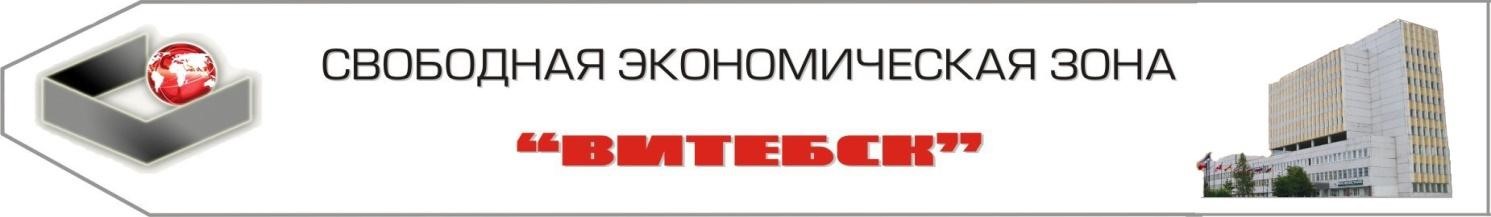 ХАРАКТЕРИСТИКА ПОМЕЩЕНИЯ п\п  Наименование показателей Объект 1 2 3 1.   Название здания (помещения) Здание столовой на 500 мест.2. 	 Целевое назначение  Здание специализированное для общественного питания.3. 	 Строительный объем м3 17592,33м34. 	 Встроенное, пристроенное или отдельно стоящее Отдельно стоящее5. 	 Общая площадь м2 4139,16м26. 	 Неиспользуемая  площадь м2 4139,16м2Техническая характеристика: 7. 	 Этажность 3 этажа.8. 	 Материал стен Кирпичные.9. 	 Материал кровли Совмещённый.10.  Материал пола Цемент, керам. плитка, плиты.11.  Высота потолка  м  4м12.  Освещение (искусств. естественное) Совмещённое.13.  Наличие коммуникаций   в т.ч.   система отопления  Чугунные радиаторы, частично демонтированы.14.  Электроснабжение Скрытая проводка.15.  Наличие канализации Центральная, чугунные трубы, частично демонтированы.16.  водоснабжение холодной водой Центральное, стальные трубы, частично демонтированы.17.  Водоснабжение горячей водой Стальные трубы.18.  Наличие системы снабжения газом Нет.19.  Система  вентиляции Приточно-вытяжная.20.  Наличие подъездных путей ( ж\д) Нет.21.  Возможность выделения в самостоятельный комплекс Есть.Тарифы 22.  Арендная платапод офис, склад – 0.3 БАВ (36000руб); под услуги, производство 0,12БАВ (14400 руб.)23.  электроэнергия для производства КВт  1580,2 руб.24.  электроэнергия для отопления и подогрева КВт  5022,5руб.25.  теплоэнергия (Гкал)  -26.  вода питьевая (м3)  1339 руб.27.  канализационные стоки (м3)  8501руб.28.  природный газ ()  	342 у.е.	 29.   Контактная информацияАдминистрация СЭЗ "ВИТЕБСК"  Республика Беларусь, . Витебск, ул. 1-я Журжевская 4, тел/факс: +375 212 653045 